Схема местоположения образуемого земельного участка по с условным номером 201 Приложения Б                                                           по ул. Тополиная в г. Елизово.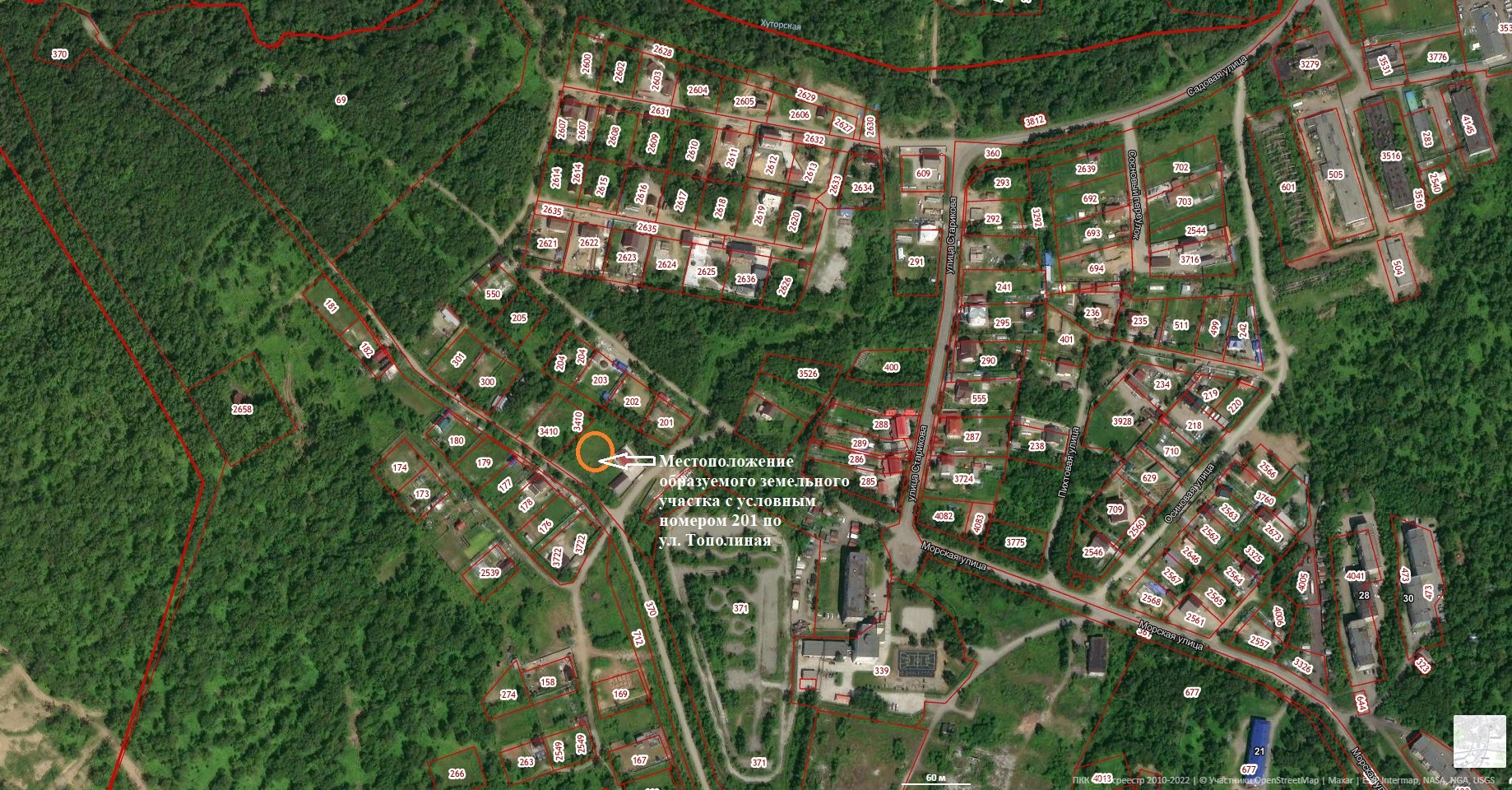 